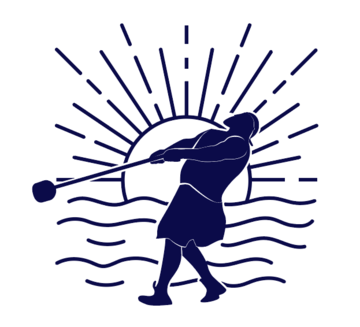 CONDUCT:As a vendor of the 2022 IHGF Texas Open Championships, I agree to maintain a high level of professionalism in representing myself, my company, and the sponsoring organizations at the festival. I promise to conduct business in a way that is respectful to the other merchants in attendance. I will not behave in a way that can be perceived as harmful or detrimental to any other vendors or attendees of the festival.At the 2022 IHGF Texas Open Championships, we:Work together to create a supportive, inclusive, and encouraging event and environment.Share the load and provide encouragement to colleagues and volunteers by treating each other with courtesy, sensitivity, tact, consideration & respect.Promote healthy and safe work practices by recognizing that commonsense is fundamental to safety.Exercise self-control in managing stress, anger and attitude.I have read and understand the rules and regulations as outlined on this 2022 Vendor Information and Application form and wish to be a vendor at the 2022 IHGF Texas Open Championships event. I hereby, for myself, my heirs, and executors assign, waive and release any and all rights and claims I may have for damages against The City of Grapevine, Highland Arts & Athletics, the IHGF (collectively the “Indemnified Parties”), sponsors, their agents or representatives for any injuries which may be suffered by me attending, participating in or traveling to or from the 2022 IHGF Texas Open Championships. Vendor shall hold harmless, indemnify, and defend the Indemnified Parties from and against, without limitation, any and all claims, suits, actions, losses, damages, injuries, liabilities, fines, penalties, costs and expenses of whatsoever kind or nature, which may be incurred by, charged to or recovered from any of the foregoing Indemnified Parties.  SUBMIT APPLICATION VIA:All applications must be received no later than March 9th, 2022